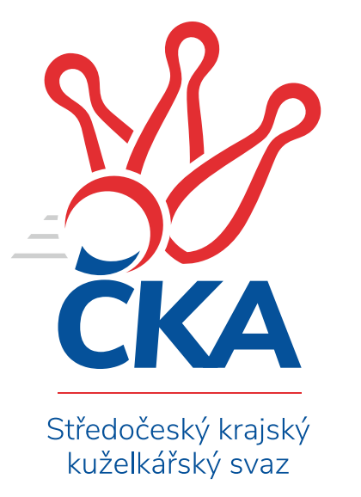 Soutěž: Středočeský krajský přebor I. třídy 2022/2023Kolo: 5Ročník: 2022/2023Datum: 7.10.2022Nejlepšího výkonu v tomto kole: 2619 dosáhlo družstvo: TJ Sokol Kostelec nad Černými lesy ASouhrnný přehled výsledků:KK Kosmonosy C	- KK Vlašim B	3:5	2501:2595	4.0:8.0	6.10.KK Kolín B	- TJ Sokol Kostelec nad Černými lesy A	2:6	2479:2619	4.0:8.0	6.10.TJ Kovohutě Příbram B	- TJ Sparta Kutná Hora C	8:0	2406:2280	10.0:2.0	7.10.TJ Lhotka	- KK Jiří Poděbrady B	6:2	2468:2404	7.0:5.0	7.10.TJ Sokol Benešov C	- KK SDS Sadská B	3:5	2466:2477	7.0:5.0	7.10.Tabulka družstev:	1.	TJ Sparta Kutná Hora B	4	4	0	0	24.5 : 7.5 	31.0 : 17.0 	 2611	8	2.	TJ Lhotka	4	4	0	0	23.0 : 9.0 	29.0 : 19.0 	 2513	8	3.	TJ Sokol Kostelec nad Černými lesy A	5	3	0	2	24.0 : 16.0 	33.0 : 27.0 	 2565	6	4.	KK SDS Sadská B	5	3	0	2	21.0 : 19.0 	33.0 : 27.0 	 2525	6	5.	TJ Sokol Benešov C	4	2	0	2	18.0 : 14.0 	27.0 : 21.0 	 2456	4	6.	TJ Kovohutě Příbram B	4	2	0	2	14.5 : 17.5 	19.0 : 29.0 	 2347	4	7.	KK Jiří Poděbrady B	5	2	0	3	18.5 : 21.5 	28.5 : 31.5 	 2451	4	8.	KK Vlašim B	5	2	0	3	16.0 : 24.0 	29.0 : 31.0 	 2542	4	9.	KK Kolín B	4	1	0	3	11.0 : 21.0 	19.0 : 29.0 	 2522	2	10.	KK Kosmonosy C	5	1	0	4	16.0 : 24.0 	25.0 : 35.0 	 2417	2	11.	TJ Sparta Kutná Hora C	5	1	0	4	13.5 : 26.5 	26.5 : 33.5 	 2442	2Podrobné výsledky kola: KK Kosmonosy C	2501		3:5	2595	KK Vlašim B	Jiří Řehoř	 	 209 	 197 		406 	 0:2 	 429 	 	212 	 217		Simona Kačenová	Jindřiška Svobodová	 	 200 	 247 		447 	 1:1 	 429 	 	213 	 216		Vlastimil Pírek	Ladislav Dytrych	 	 175 	 215 		390 	 0:2 	 455 	 	219 	 236		Vladislav Pessr	Ondřej Majerčík	 	 215 	 219 		434 	 2:0 	 355 	 	166 	 189		Radek Vojta	Vladislav Tajč	 	 183 	 199 		382 	 0:2 	 490 	 	246 	 244		Miroslav Pessr	Jiří Řehoř	 	 202 	 240 		442 	 1:1 	 437 	 	211 	 226		Pavel Vojtarozhodčí: Vladislav TajčNejlepší výkon utkání: 490 - Miroslav Pessr KK Kolín B	2479		2:6	2619	TJ Sokol Kostelec nad Černými lesy A	Jakub Vachta	 	 196 	 203 		399 	 0:2 	 455 	 	243 	 212		Jakub Hlava	Rudolf Zborník	 	 197 	 198 		395 	 0:2 	 482 	 	244 	 238		Michal Brachovec	Jonathan Mensatoris	 	 204 	 233 		437 	 1:1 	 411 	 	217 	 194		Miroslav Šplíchal	Natálie Krupková	 	 204 	 186 		390 	 0:2 	 427 	 	209 	 218		Veronika Šatavová	Pavel Holoubek	 	 176 	 199 		375 	 1:1 	 413 	 	224 	 189		Jaroslava Soukenková	Dalibor Mierva	 	 241 	 242 		483 	 2:0 	 431 	 	215 	 216		Miloslav Budskýrozhodčí: Dalibor MiervaNejlepší výkon utkání: 483 - Dalibor Mierva TJ Kovohutě Příbram B	2406		8:0	2280	TJ Sparta Kutná Hora C	Lukáš Chmel	 	 214 	 204 		418 	 1:1 	 413 	 	201 	 212		Klára Miláčková	Petr Kříž	 	 203 	 180 		383 	 1:1 	 377 	 	172 	 205		Markéta Lavická	Václav Kodet	 	 224 	 200 		424 	 2:0 	 397 	 	215 	 182		Jana Abrahámová	Milena Čapková	 	 190 	 189 		379 	 2:0 	 328 	 	176 	 152		Marie Adamcová	Jaroslav Chmel	 	 189 	 202 		391 	 2:0 	 374 	 	184 	 190		Hana Barborová	Václav Šefl *1	 	 205 	 206 		411 	 2:0 	 391 	 	193 	 198		Ivana Kopeckározhodčí: Zdeněk Lukášstřídání: *1 od 1. hodu Miloš BrenningNejlepší výkon utkání: 424 - Václav Kodet TJ Lhotka	2468		6:2	2404	KK Jiří Poděbrady B	Pavel Nový	 	 215 	 184 		399 	 1:1 	 396 	 	186 	 210		Dušan Richter	Josef Hejduk	 	 211 	 196 		407 	 1:1 	 408 	 	210 	 198		Vladimír Klindera	Karel Nový	 	 193 	 219 		412 	 1:1 	 402 	 	217 	 185		Ondřej Šustr	Dušan Hejduk	 	 200 	 184 		384 	 0:2 	 406 	 	206 	 200		Jitka Vacková	Dušan Hejduk	 	 213 	 208 		421 	 2:0 	 391 	 	195 	 196		Jiří Miláček	Martin Čistý	 	 226 	 219 		445 	 2:0 	 401 	 	196 	 205		Svatopluk Čechrozhodčí: Kocourek KarelNejlepší výkon utkání: 445 - Martin Čistý TJ Sokol Benešov C	2466		3:5	2477	KK SDS Sadská B	Karel Palát	 	 221 	 186 		407 	 1:1 	 381 	 	191 	 190		Jan Suchánek	Jitka Drábková	 	 231 	 217 		448 	 2:0 	 433 	 	219 	 214		Marie Šturmová	Patrik Polach	 	 210 	 191 		401 	 1:1 	 422 	 	206 	 216		Jan Svoboda	Miloslav Procházka	 	 177 	 154 		331 	 0:2 	 412 	 	216 	 196		Jan Renka ml.	Miroslav Drábek	 	 195 	 211 		406 	 1:1 	 410 	 	202 	 208		Miloš Lédl	Karel Drábek	 	 249 	 224 		473 	 2:0 	 419 	 	202 	 217		Jaroslav Hojkarozhodčí: Karel PalátNejlepší výkon utkání: 473 - Karel DrábekPořadí jednotlivců:	jméno hráče	družstvo	celkem	plné	dorážka	chyby	poměr kuž.	Maximum	1.	Miroslav Pessr 	KK Vlašim B	469.67	309.5	160.2	4.0	3/4	(490)	2.	Roman Weiss 	KK Kolín B	457.50	311.0	146.5	4.0	2/2	(467)	3.	Jitka Bulíčková 	TJ Sparta Kutná Hora C	456.00	308.5	147.5	4.3	2/3	(472)	4.	Eva Renková 	TJ Sparta Kutná Hora C	450.25	307.5	142.8	6.3	2/3	(491)	5.	Karel Drábek 	TJ Sokol Benešov C	449.33	299.2	150.2	5.5	2/2	(473)	6.	Vladislav Pessr 	KK Vlašim B	448.50	308.3	140.3	7.0	4/4	(511)	7.	Adam Janda 	TJ Sparta Kutná Hora B	448.17	305.5	142.7	6.3	2/2	(461)	8.	Jaroslav Čermák 	TJ Sparta Kutná Hora B	441.50	296.3	145.2	3.0	2/2	(474)	9.	Ondřej Majerčík 	KK Kosmonosy C	441.00	297.8	143.3	4.3	2/3	(468)	10.	Michal Brachovec 	TJ Sokol Kostelec nad Černými lesy A	436.25	296.3	140.0	3.9	4/4	(482)	11.	Jan Renka  ml.	KK SDS Sadská B	432.75	311.0	121.8	7.0	2/2	(454)	12.	Jitka Drábková 	TJ Sokol Benešov C	432.50	298.7	133.8	6.2	2/2	(448)	13.	Martin Čistý 	TJ Lhotka	432.33	292.0	140.3	5.7	3/3	(455)	14.	Václav Šefl 	TJ Kovohutě Příbram B	432.00	295.0	137.0	6.0	2/3	(441)	15.	Veronika Šatavová 	TJ Sokol Kostelec nad Černými lesy A	430.00	299.8	130.2	6.2	3/4	(441)	16.	Jaroslav Hojka 	KK SDS Sadská B	429.63	294.3	135.4	6.3	2/2	(469)	17.	Bohumír Kopecký 	TJ Sparta Kutná Hora B	428.33	297.8	130.5	9.2	2/2	(441)	18.	Pavel Nový 	TJ Lhotka	427.83	296.2	131.7	7.0	3/3	(450)	19.	Jiří Řehoř 	KK Kosmonosy C	427.67	290.7	137.0	4.8	3/3	(454)	20.	Jan Svoboda 	KK SDS Sadská B	427.67	286.5	141.2	4.7	2/2	(444)	21.	Václav Pufler 	TJ Sparta Kutná Hora B	427.67	297.0	130.7	10.7	2/2	(449)	22.	Jitka Vacková 	KK Jiří Poděbrady B	425.50	300.0	125.5	7.0	2/3	(445)	23.	Patrik Polach 	TJ Sokol Benešov C	425.17	283.5	141.7	8.3	2/2	(432)	24.	Ladislav Hetcl  st.	KK Kolín B	424.50	287.8	136.8	7.0	2/2	(442)	25.	Vlastimil Pírek 	KK Vlašim B	423.13	295.0	128.1	8.9	4/4	(446)	26.	Dušan Hejduk 	TJ Lhotka	422.17	287.7	134.5	6.5	3/3	(434)	27.	Miroslav Šplíchal 	TJ Sokol Kostelec nad Černými lesy A	420.38	289.1	131.3	7.3	4/4	(442)	28.	Miloš Lédl 	KK SDS Sadská B	419.88	302.3	117.6	7.6	2/2	(437)	29.	Václav Anděl 	KK Jiří Poděbrady B	419.00	301.2	117.8	9.7	2/3	(425)	30.	Jana Abrahámová 	TJ Sparta Kutná Hora C	417.83	281.8	136.0	4.8	3/3	(467)	31.	Marie Šturmová 	KK SDS Sadská B	417.38	289.5	127.9	8.9	2/2	(433)	32.	Jaroslava Soukenková 	TJ Sokol Kostelec nad Černými lesy A	417.00	293.8	123.3	7.4	4/4	(430)	33.	Jakub Vachta 	KK Kolín B	416.00	302.5	113.5	7.8	2/2	(437)	34.	Luboš Zajíček 	KK Vlašim B	415.33	294.7	120.7	10.7	3/4	(426)	35.	Simona Kačenová 	KK Vlašim B	415.13	291.8	123.4	8.8	4/4	(429)	36.	Pavel Vojta 	KK Vlašim B	414.13	283.5	130.6	7.8	4/4	(437)	37.	Klára Miláčková 	TJ Sparta Kutná Hora C	413.50	287.3	126.2	8.5	3/3	(431)	38.	Miloslav Budský 	TJ Sokol Kostelec nad Černými lesy A	411.75	288.8	123.0	8.6	4/4	(440)	39.	Jakub Nový 	TJ Lhotka	411.67	288.7	123.0	12.0	3/3	(429)	40.	Svatopluk Čech 	KK Jiří Poděbrady B	410.89	288.7	122.2	6.8	3/3	(458)	41.	Jiří Miláček 	KK Jiří Poděbrady B	410.44	291.9	118.6	8.2	3/3	(438)	42.	Jindřiška Svobodová 	KK Kosmonosy C	410.33	285.7	124.7	9.2	3/3	(447)	43.	Ivana Kopecká 	TJ Sparta Kutná Hora C	410.33	297.3	113.0	8.7	3/3	(426)	44.	Josef Hejduk 	TJ Lhotka	409.50	276.7	132.8	8.0	3/3	(418)	45.	Dušan Hejduk 	TJ Lhotka	409.50	288.0	121.5	7.0	2/3	(435)	46.	Pavel Holoubek 	KK Kolín B	409.50	296.2	113.3	10.2	2/2	(422)	47.	Václav Jelínek 	TJ Sparta Kutná Hora B	404.67	295.5	109.2	10.0	2/2	(451)	48.	Ondřej Šustr 	KK Jiří Poděbrady B	404.50	295.2	109.3	8.5	3/3	(442)	49.	Vladimír Klindera 	KK Jiří Poděbrady B	403.67	285.8	117.9	7.7	3/3	(415)	50.	Dušan Richter 	KK Jiří Poděbrady B	402.11	279.8	122.3	7.8	3/3	(470)	51.	Karel Palát 	TJ Sokol Benešov C	399.83	283.8	116.0	11.5	2/2	(423)	52.	Karel Nový 	TJ Lhotka	399.25	286.3	113.0	10.3	2/3	(412)	53.	Jan Suchánek 	KK SDS Sadská B	397.50	275.2	122.3	9.3	2/2	(429)	54.	Lukáš Chmel 	TJ Kovohutě Příbram B	394.75	286.3	108.5	11.5	2/3	(429)	55.	Jiří Buben 	KK Kosmonosy C	394.67	287.3	107.3	11.5	3/3	(444)	56.	Milena Čapková 	TJ Kovohutě Příbram B	392.33	283.7	108.7	9.7	3/3	(415)	57.	Petr Kříž 	TJ Kovohutě Příbram B	391.33	272.2	119.2	10.3	3/3	(409)	58.	Jiří Řehoř 	KK Kosmonosy C	390.83	285.0	105.8	10.7	3/3	(408)	59.	Václav Kodet 	TJ Kovohutě Příbram B	390.00	266.8	123.2	7.5	3/3	(424)	60.	Marie Adamcová 	TJ Sparta Kutná Hora C	389.83	273.8	116.0	11.7	3/3	(443)	61.	Jaroslav Chmel 	TJ Kovohutě Příbram B	384.67	268.0	116.7	6.0	3/3	(391)	62.	Ladislav Dytrych 	KK Kosmonosy C	379.33	275.7	103.7	12.0	3/3	(428)	63.	Vladislav Tajč 	KK Kosmonosy C	375.33	269.2	106.2	13.2	3/3	(441)	64.	Miloš Brenning 	TJ Kovohutě Příbram B	372.67	270.0	102.7	11.8	3/3	(411)	65.	Markéta Lavická 	TJ Sparta Kutná Hora C	361.50	263.0	98.5	14.0	2/3	(377)	66.	Miloslav Procházka 	TJ Sokol Benešov C	340.50	252.0	88.5	17.8	2/2	(346)		Vojtěch Bulíček 	TJ Sparta Kutná Hora B	496.00	308.0	188.0	6.0	1/2	(496)		Jiří Miláček 	KK SDS Sadská B	465.00	306.0	159.0	2.5	1/2	(477)		David Novák 	TJ Sokol Kostelec nad Černými lesy A	464.00	277.0	187.0	0.0	1/4	(464)		Jakub Hlava 	TJ Sokol Kostelec nad Černými lesy A	458.00	315.0	143.0	5.0	2/4	(461)		Dalibor Mierva 	KK Kolín B	456.33	304.7	151.7	4.0	1/2	(483)		Ladislav Hetcl  ml.	KK Kolín B	447.00	304.0	143.0	9.0	1/2	(447)		Jonathan Mensatoris 	KK Kolín B	445.00	308.0	137.0	7.0	1/2	(453)		Michal Třeštík 	TJ Sokol Kostelec nad Černými lesy A	427.00	305.0	122.0	6.0	1/4	(427)		Martin Malkovský 	TJ Sokol Kostelec nad Černými lesy A	426.50	294.0	132.5	4.5	2/4	(437)		František Tesař 	TJ Sparta Kutná Hora B	424.67	296.3	128.3	5.0	1/2	(436)		Jan Renka  st.	KK SDS Sadská B	414.00	293.0	121.0	5.5	1/2	(428)		Luboš Brabec 	TJ Sokol Benešov C	413.00	282.0	131.0	10.0	1/2	(413)		Miroslav Drábek 	TJ Sokol Benešov C	411.00	285.7	125.3	8.3	1/2	(426)		Tomáš Hašek 	KK Vlašim B	393.00	289.0	104.0	11.0	1/4	(393)		Natálie Krupková 	KK Kolín B	390.00	266.0	124.0	11.0	1/2	(390)		Zdeňka Vokolková 	TJ Sparta Kutná Hora C	385.00	262.0	123.0	8.0	1/3	(385)		David Dvořák 	TJ Sokol Benešov C	381.00	275.0	106.0	8.0	1/2	(381)		Rudolf Zborník 	KK Kolín B	378.33	268.0	110.3	12.7	1/2	(395)		František Pícha 	KK Vlašim B	376.00	280.0	96.0	15.0	1/4	(376)		Hana Barborová 	TJ Sparta Kutná Hora C	374.00	261.0	113.0	9.0	1/3	(374)		Luboš Trna 	KK Vlašim B	373.00	272.0	101.0	15.0	1/4	(373)		Radek Vojta 	KK Vlašim B	355.00	252.0	103.0	17.0	1/4	(355)		Jakub Moučka 	KK Kolín B	350.00	263.0	87.0	20.0	1/2	(350)Sportovně technické informace:Starty náhradníků:registrační číslo	jméno a příjmení 	datum startu 	družstvo	číslo startu19832	Jakub Hlava	06.10.2022	TJ Sokol Kostelec nad Černými lesy A	2x26495	Radek Vojta	06.10.2022	KK Vlašim B	1x
Hráči dopsaní na soupisku:registrační číslo	jméno a příjmení 	datum startu 	družstvo	Program dalšího kola:6. kolo13.10.2022	čt	18:00	TJ Sparta Kutná Hora C - KK Vlašim B	14.10.2022	pá	17:00	TJ Kovohutě Příbram B - TJ Sokol Benešov C	14.10.2022	pá	17:00	TJ Sokol Kostelec nad Černými lesy A - TJ Sparta Kutná Hora B	14.10.2022	pá	17:00	KK Jiří Poděbrady B - KK Kolín B	14.10.2022	pá	19:30	KK SDS Sadská B - TJ Lhotka				-- volný los -- - KK Kosmonosy C	Nejlepší šestka kola - absolutněNejlepší šestka kola - absolutněNejlepší šestka kola - absolutněNejlepší šestka kola - absolutněNejlepší šestka kola - dle průměru kuželenNejlepší šestka kola - dle průměru kuželenNejlepší šestka kola - dle průměru kuželenNejlepší šestka kola - dle průměru kuželenNejlepší šestka kola - dle průměru kuželenPočetJménoNázev týmuVýkonPočetJménoNázev týmuPrůměr (%)Výkon2xMiroslav PessrVlašim B4903xKarel DrábekBenešov C117.554732xDalibor MiervaKolín B4832xMiroslav PessrVlašim B114.374901xMichal BrachovecKostelec nČl A4821xDalibor MiervaKolín B112.814831xKarel DrábekBenešov C4732xMichal BrachovecKostelec nČl A112.584822xVladislav PessrVlašim B4551xJitka DrábkováBenešov C111.344482xJakub HlavaKostelec nČl A4552xMartin ČistýLhotka110.22445